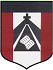 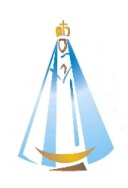 INSTITUTO PARROQUIAL NUESTRA SEÑORA DEL VALLE                            Actividades de Educación Tecnológica 6º A y BBuenos días familia del Valle:Nos encontramos para trabajar Educación Tecnológica. Las actividades son acordes al horario semanal, y el módulo de clase de educación tecnológica.Comenzamos a trabajar de manera integrada con Ciencias Naturales.Continuamos trabajando con bienes y productos. Proceso de producción. El humano y la modificación de ambiente. Preservación del ecosistema. Buscar un espacio para realizar las actividades donde no haya distractores y pueda haber un ambiente sereno.Al momento de enviar el correo, en el asunto del mismo escriban el nombre completo del alumno y grado. Pedimos que las fotos no salgan borrosas y que se vean lo más nítidas posible. Muchas gracias.Enviar al siguiente correo electrónico:                                         mimiranda@institutonsvallecba.edu.ar (seño Mirta)La fecha de entrega es el día viernes 12 de junio. Clase 1.Proceso productivo        Recordamos.Explica con tus palabras ¿Qué es un recurso natural? ¿Qué se extrae de los recursos naturales? Nombra algunos ejemplos y que productos podemos elaborar.Observa con atención el siguiente diagrama. Escribe con tus palabras que ves en cada imagen, y la transformación que sucede.Un proceso productivo es un conjunto de actividades orientadas a la transformaciòn de recursos o factores productivos en bienes y/o servicios.ExtracciónTransformaciónElaboraciónRecurso NaturalMateria  PrimaMaterialProducto Final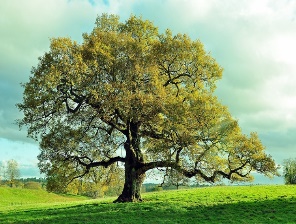 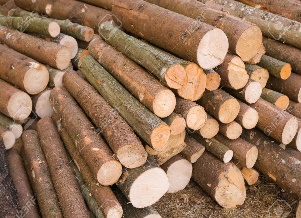 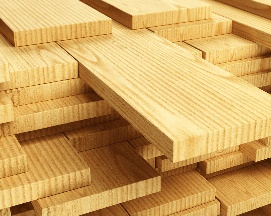 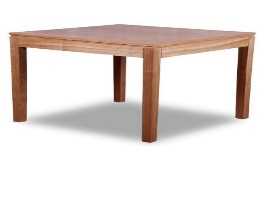 